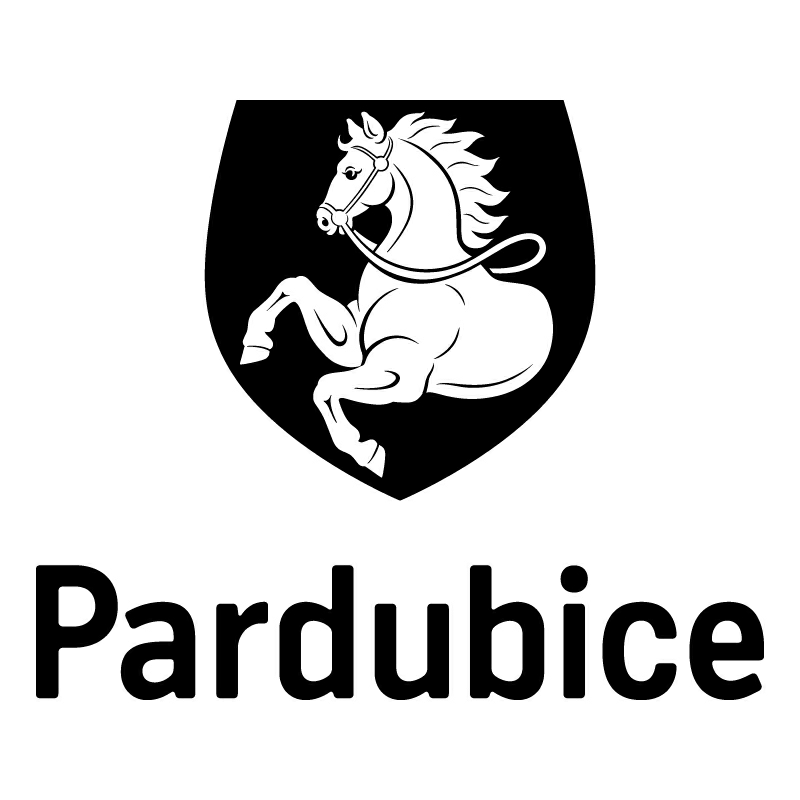 Statutární město PardubiceStatutární město PardubiceStatutární město PardubiceMagistrát města PardubicMagistrát města PardubicMagistrát města PardubicObjednatel:Objednatel:Objednatel:Objednatel:Objednatel:Objednatel:Dodavatel:Statutární město PardubiceStatutární město PardubiceStatutární město PardubiceStatutární město PardubiceStatutární město PardubiceStatutární město PardubiceDostihový spolek a.s.Magistrát města PardubicMagistrát města PardubicMagistrát města PardubicMagistrát města PardubicMagistrát města PardubicMagistrát města PardubicPražská 607Pernštýnské náměstí 1Pernštýnské náměstí 1Pernštýnské náměstí 1Pernštýnské náměstí 1Pernštýnské náměstí 1Pernštýnské náměstí 153002 Pardubice53021 Pardubice I53021 Pardubice I53021 Pardubice I53021 Pardubice I53021 Pardubice I53021 Pardubice IIČO: 48155110IČO: 00274046IČO: 00274046IČO: 00274046IČO: 00274046IČO: 00274046IČO: 00274046DIČ: CZ48155110DIČ: CZ00274046DIČ: CZ00274046DIČ: CZ00274046DIČ: CZ00274046DIČ: CZ00274046DIČ: CZ00274046Číslo účtu: 326 561/0100Číslo účtu: 326 561/0100Číslo účtu: 326 561/0100Číslo účtu: 326 561/0100Číslo účtu: 326 561/0100Číslo účtu: 326 561/0100OBJEDNÁVKA č: OBJ414/00136/17OBJEDNÁVKA č: OBJ414/00136/17OBJEDNÁVKA č: OBJ414/00136/17OBJEDNÁVKA č: OBJ414/00136/17OBJEDNÁVKA č: OBJ414/00136/17OBJEDNÁVKA č: OBJ414/00136/17OBJEDNÁVKA č: OBJ414/00136/17Objednáváme u vás:Objednáváme u vás:Objednáváme u vás:Objednáváme u vás:Objednáváme u vás:Objednáváme u vás:Objednáváme u vás:zajištění služeb na závěrečném ceremoniálu, dekorování vítězů a následném společenském večerupři Velké pardubické. Cena do 105.000,- Kč s DPH. Prosíme o úhradu na fakturu. Děkujeme
Schváleno poradou primátora dne 19.9.2017, zápis č.34/2017.zajištění služeb na závěrečném ceremoniálu, dekorování vítězů a následném společenském večerupři Velké pardubické. Cena do 105.000,- Kč s DPH. Prosíme o úhradu na fakturu. Děkujeme
Schváleno poradou primátora dne 19.9.2017, zápis č.34/2017.zajištění služeb na závěrečném ceremoniálu, dekorování vítězů a následném společenském večerupři Velké pardubické. Cena do 105.000,- Kč s DPH. Prosíme o úhradu na fakturu. Děkujeme
Schváleno poradou primátora dne 19.9.2017, zápis č.34/2017.zajištění služeb na závěrečném ceremoniálu, dekorování vítězů a následném společenském večerupři Velké pardubické. Cena do 105.000,- Kč s DPH. Prosíme o úhradu na fakturu. Děkujeme
Schváleno poradou primátora dne 19.9.2017, zápis č.34/2017.zajištění služeb na závěrečném ceremoniálu, dekorování vítězů a následném společenském večerupři Velké pardubické. Cena do 105.000,- Kč s DPH. Prosíme o úhradu na fakturu. Děkujeme
Schváleno poradou primátora dne 19.9.2017, zápis č.34/2017.zajištění služeb na závěrečném ceremoniálu, dekorování vítězů a následném společenském večerupři Velké pardubické. Cena do 105.000,- Kč s DPH. Prosíme o úhradu na fakturu. Děkujeme
Schváleno poradou primátora dne 19.9.2017, zápis č.34/2017.zajištění služeb na závěrečném ceremoniálu, dekorování vítězů a následném společenském večerupři Velké pardubické. Cena do 105.000,- Kč s DPH. Prosíme o úhradu na fakturu. Děkujeme
Schváleno poradou primátora dne 19.9.2017, zápis č.34/2017.Dodání:Dodání:08.10.201708.10.201708.10.201708.10.201708.10.2017Poznámka:Poznámka:Na faktuře uvádějte prosím vždy číslo objednávky.Faktury je možné zasílat i na email faktury@mmp.cz. Děkujeme
Odběratel provede úhradu ve splatnosti na bankovní účet dodavatele uvedený na faktuře za předpokladu, že dodavatel nebude ke dni uskutečnění zdanitelného plnění zveřejněný správcem daně jako nespolehlivý plátce. Pokud dodavatel bude zveřejněný správcem daně jako nespolehlivý plátce, odběratel uhradí dodavateli pouze částku bez DPH, a DPH bude uhrazeno místně příslušnému správci daně dodavatele.
Tato objednávka, písemně akceptovaná dodavatelem, je smlouvou.
Smluvní strany se dohodly, že město bezodkladně po uzavření této smlouvy odešle smlouvu k řádnému uveřejnění do registru smluv vedeného Ministerstvem vnitra ČR.
Pro případ, kdy je v uzavřené smlouvě uvedeno rodné číslo, e-mailová adresa, telefonní číslo, číslo účtu fyzické osoby, bydliště/sídlo fyzické osoby, se smluvní strany se dohodly, že smlouva bude uveřejněna bez těchto údajů. Dále se smluvní strany dohodly, že smlouva bude uveřejněna bez podpisů.
Smluvní strany prohlašují, že žádná část smlouvy nenaplňuje znaky obchodního tajemství.Na faktuře uvádějte prosím vždy číslo objednávky.Faktury je možné zasílat i na email faktury@mmp.cz. Děkujeme
Odběratel provede úhradu ve splatnosti na bankovní účet dodavatele uvedený na faktuře za předpokladu, že dodavatel nebude ke dni uskutečnění zdanitelného plnění zveřejněný správcem daně jako nespolehlivý plátce. Pokud dodavatel bude zveřejněný správcem daně jako nespolehlivý plátce, odběratel uhradí dodavateli pouze částku bez DPH, a DPH bude uhrazeno místně příslušnému správci daně dodavatele.
Tato objednávka, písemně akceptovaná dodavatelem, je smlouvou.
Smluvní strany se dohodly, že město bezodkladně po uzavření této smlouvy odešle smlouvu k řádnému uveřejnění do registru smluv vedeného Ministerstvem vnitra ČR.
Pro případ, kdy je v uzavřené smlouvě uvedeno rodné číslo, e-mailová adresa, telefonní číslo, číslo účtu fyzické osoby, bydliště/sídlo fyzické osoby, se smluvní strany se dohodly, že smlouva bude uveřejněna bez těchto údajů. Dále se smluvní strany dohodly, že smlouva bude uveřejněna bez podpisů.
Smluvní strany prohlašují, že žádná část smlouvy nenaplňuje znaky obchodního tajemství.Na faktuře uvádějte prosím vždy číslo objednávky.Faktury je možné zasílat i na email faktury@mmp.cz. Děkujeme
Odběratel provede úhradu ve splatnosti na bankovní účet dodavatele uvedený na faktuře za předpokladu, že dodavatel nebude ke dni uskutečnění zdanitelného plnění zveřejněný správcem daně jako nespolehlivý plátce. Pokud dodavatel bude zveřejněný správcem daně jako nespolehlivý plátce, odběratel uhradí dodavateli pouze částku bez DPH, a DPH bude uhrazeno místně příslušnému správci daně dodavatele.
Tato objednávka, písemně akceptovaná dodavatelem, je smlouvou.
Smluvní strany se dohodly, že město bezodkladně po uzavření této smlouvy odešle smlouvu k řádnému uveřejnění do registru smluv vedeného Ministerstvem vnitra ČR.
Pro případ, kdy je v uzavřené smlouvě uvedeno rodné číslo, e-mailová adresa, telefonní číslo, číslo účtu fyzické osoby, bydliště/sídlo fyzické osoby, se smluvní strany se dohodly, že smlouva bude uveřejněna bez těchto údajů. Dále se smluvní strany dohodly, že smlouva bude uveřejněna bez podpisů.
Smluvní strany prohlašují, že žádná část smlouvy nenaplňuje znaky obchodního tajemství.Na faktuře uvádějte prosím vždy číslo objednávky.Faktury je možné zasílat i na email faktury@mmp.cz. Děkujeme
Odběratel provede úhradu ve splatnosti na bankovní účet dodavatele uvedený na faktuře za předpokladu, že dodavatel nebude ke dni uskutečnění zdanitelného plnění zveřejněný správcem daně jako nespolehlivý plátce. Pokud dodavatel bude zveřejněný správcem daně jako nespolehlivý plátce, odběratel uhradí dodavateli pouze částku bez DPH, a DPH bude uhrazeno místně příslušnému správci daně dodavatele.
Tato objednávka, písemně akceptovaná dodavatelem, je smlouvou.
Smluvní strany se dohodly, že město bezodkladně po uzavření této smlouvy odešle smlouvu k řádnému uveřejnění do registru smluv vedeného Ministerstvem vnitra ČR.
Pro případ, kdy je v uzavřené smlouvě uvedeno rodné číslo, e-mailová adresa, telefonní číslo, číslo účtu fyzické osoby, bydliště/sídlo fyzické osoby, se smluvní strany se dohodly, že smlouva bude uveřejněna bez těchto údajů. Dále se smluvní strany dohodly, že smlouva bude uveřejněna bez podpisů.
Smluvní strany prohlašují, že žádná část smlouvy nenaplňuje znaky obchodního tajemství.Na faktuře uvádějte prosím vždy číslo objednávky.Faktury je možné zasílat i na email faktury@mmp.cz. Děkujeme
Odběratel provede úhradu ve splatnosti na bankovní účet dodavatele uvedený na faktuře za předpokladu, že dodavatel nebude ke dni uskutečnění zdanitelného plnění zveřejněný správcem daně jako nespolehlivý plátce. Pokud dodavatel bude zveřejněný správcem daně jako nespolehlivý plátce, odběratel uhradí dodavateli pouze částku bez DPH, a DPH bude uhrazeno místně příslušnému správci daně dodavatele.
Tato objednávka, písemně akceptovaná dodavatelem, je smlouvou.
Smluvní strany se dohodly, že město bezodkladně po uzavření této smlouvy odešle smlouvu k řádnému uveřejnění do registru smluv vedeného Ministerstvem vnitra ČR.
Pro případ, kdy je v uzavřené smlouvě uvedeno rodné číslo, e-mailová adresa, telefonní číslo, číslo účtu fyzické osoby, bydliště/sídlo fyzické osoby, se smluvní strany se dohodly, že smlouva bude uveřejněna bez těchto údajů. Dále se smluvní strany dohodly, že smlouva bude uveřejněna bez podpisů.
Smluvní strany prohlašují, že žádná část smlouvy nenaplňuje znaky obchodního tajemství.V Pardubicích dne:V Pardubicích dne:V Pardubicích dne:22.09.201722.09.201722.09.201722.09.2017Správce rozpočtuSprávce rozpočtuSprávce rozpočtuSprávce rozpočtuSprávce rozpočtuPříkazce operacePříkazce operaceVyřizuje:Vyřizuje:Vyřizuje:Vyřizuje:Vyřizuje:Vyřizuje:Vyřizuje:Hájková JitkaHájková JitkaHájková JitkaHájková JitkaHájková JitkaHájková JitkaHájková JitkaTelefon: 466 859 437 | Email: jitka.hajkova@mmp.czTelefon: 466 859 437 | Email: jitka.hajkova@mmp.czTelefon: 466 859 437 | Email: jitka.hajkova@mmp.czTelefon: 466 859 437 | Email: jitka.hajkova@mmp.czTelefon: 466 859 437 | Email: jitka.hajkova@mmp.czTelefon: 466 859 437 | Email: jitka.hajkova@mmp.czTelefon: 466 859 437 | Email: jitka.hajkova@mmp.czDodavatel svým podpisem stvrzuje akceptaci objednávky, včetně výše uvedených podmínek.Dodavatel svým podpisem stvrzuje akceptaci objednávky, včetně výše uvedených podmínek.Dodavatel svým podpisem stvrzuje akceptaci objednávky, včetně výše uvedených podmínek.Dodavatel svým podpisem stvrzuje akceptaci objednávky, včetně výše uvedených podmínek.Dodavatel svým podpisem stvrzuje akceptaci objednávky, včetně výše uvedených podmínek.Dodavatel svým podpisem stvrzuje akceptaci objednávky, včetně výše uvedených podmínek.Dodavatel svým podpisem stvrzuje akceptaci objednávky, včetně výše uvedených podmínek.29.9.2017, Martin Korba, Dostihový spolek a.s.29.9.2017, Martin Korba, Dostihový spolek a.s.29.9.2017, Martin Korba, Dostihový spolek a.s.29.9.2017, Martin Korba, Dostihový spolek a.s.29.9.2017, Martin Korba, Dostihový spolek a.s.29.9.2017, Martin Korba, Dostihový spolek a.s.29.9.2017, Martin Korba, Dostihový spolek a.s.